Asking the teacher for feedback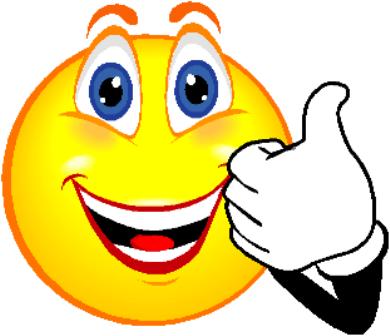 what I did well.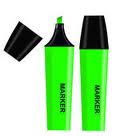 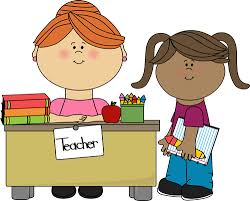  Show me and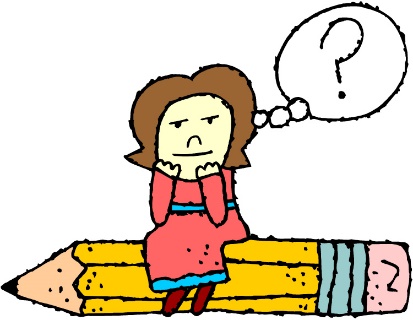         what I need                 help with.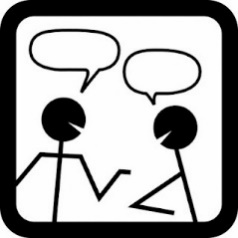 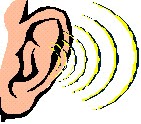 Listen and              to me.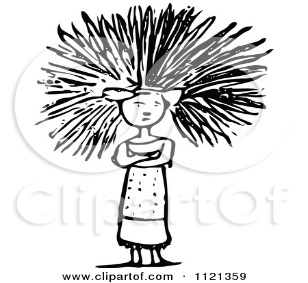 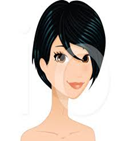 Make a change.